instrument 6

TIME USE SURVEYThis page has been left blank for double-sided copying.OMB No.: 0970-0499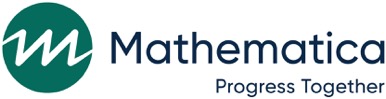 Expiration Date: 11/30/2022Time-Use SurveySelf-Administered QuestionnaireMONTH 2020Center Name _________________________Respondent Initials __________To help measure the cost of operating high quality early education services, the Administration for Children and Families of the U.S. Department of Health and Human Services is conducting the Assessing the Implementation and Cost of High Quality Care and Education study. The Administration for Children and Families has contracted with Mathematica, an independent research organization, to design and conduct the study.As part of the study, we are conducting this survey to learn how staff members in organizations that provide early care and education spend their time. 	Who Should Complete the Survey?Staff members who spend time managing and administering the services provided at this site, including the center director, education specialists, curriculum director(s) or coordinator(s) and supervisors of teaching staff. Staff members who provide direct instruction or care to children birth to age 5, including teachers and assistant teachers.	How to Complete the Survey. This survey will take approximately 15 minutes to complete. For most questions in the survey, you may answer by simply placing a check mark or entering a number in the appropriate box. For some questions, you will be asked to write a brief response. For other questions, you will be asked to enter the number of hours you spent on specific activities in an average or typical week. 	For questions that require you to report a number of hours, round up to the nearest half hour, if necessary (for example, if you spent 1 hour and 20 minutes on an activity, please enter 1.5 hours).	If you are unsure how to answer a question, please give the best answer you can rather than leaving it blank. 	Voluntary Participation. Taking part in this study is voluntary.  Your participation in this survey is important and will help us understand the resources needed to offer high quality early care and education. You may choose not to answer any question. The information in this study will be used only for research purposes and in ways that will not reveal who you are or identify your center. Federal or state laws may require us to show information to government officials (or sponsors) who are responsible for monitoring the safety of this study. Neither you or your center will be identified in any publication from this study.		Thank you for your cooperation in completing the survey. By placing an “X” in the box to the left, I agree that I understand the purposes of this study, including any privacy assurances, and that my participation is completely voluntary. A1.	What is your job title?Job title: 		A1a.	Which of the following best describes your role?	mark one only  1	□	Center Director – A person who does not have regular teaching duties, and who serves as the director of the ECE program, with staff supervisory responsibilities.   2	□	Teacher-Director – A person who regularly performs both teaching and administrative duties (not just filling in for absent teachers).  3	□	Educational/Curriculum Director or Coordinator – A person responsible for the educational program, may supervise teachers.  4	□	Lead Teacher or Teacher – A person who is regularly in charge of a group or classroom of children. Includes co-teachers.  5	□	Assistant Teacher – A person who is regularly assigned to a particular room who works under the supervision of a teacher; may or may not lead certain activities (such as art projects or story time) but does not have sole responsibility for the classroom.  6	□	Floater/substitute – A person who is not regularly assigned to a particular room and who fills in different positions as necessary to help meet teacher/child ratios.  7	□	Other (specify) 	A1b.	If you are a teacher, do you work in a classroom funded by…?	mark one only  1	□	Head Start   2	□	the state pre-kindergarten program   3	□	both Head Start and the state pre-kindergarten program  4	□	Neither Head Start nor the state pre-kindergarten program    5	□	Don’t know  A1c.	If you are a teacher, do you work with…?	mark all that apply  1	□	Children ages 0 to less than 18 months   2	□	Children ages 18 to less than 36 months  3	□	Children ages 36 months and olderA2.	How many hours are you scheduled and paid to work in a typical week? |     |     |   number of hoursA3.	Sometimes people spend more time working than they are scheduled and paid to work. In a typical week, do you work for more hours than you are scheduled and are paid?  1	□	Yes  0	□	No         GO TO A4A3a.	In a typical week, how many hours do you work in addition to those for which you are scheduled and are paid? (This may include hours you spend working outside of the center.)|     |     |   number of hoursA4. 	How many hours do you spend on the following activities in a typical work week? If you do not typically spend time on a particular activity, please enter 0. The total hours should equal your scheduled hours in a typical week. Please round your estimate to the nearest half hour.A5. Next, we would like to ask about activities that may occur less frequently. How many hours did you spend on the following activities in the past year? If you did not spend time on a particular activity, please enter 0. Please round your estimate to the nearest 30 minutes.B1.	Now we would like to know about any classes you took to pursue a degree or credential, such as a B.A., State Credential or license, or CDA. In the past 12 months, did you take any classes toward a degree or credential?  1	□	Yes  0	□	No	GO TO ENDB1a.	How many hours did you spend taking classes in the past 12 months? Please only count credit hours and exclude time spent fulfilling coursework such as doing homework. |     |     |     |  number of hoursB1b.	How many of these hours occurred during your scheduled work hours?|     |     |     |  number of hoursB1c. 	What credential or degree are you working towards?Credential or degree:	 Thank you for taking the time to complete this survey.|     |     | . |     |     |START TIME|     |     | . |     |     |END TIMEPaperwork Reduction Act Statement: This collection of information is voluntary. An agency may not conduct or sponsor, and a person is not required to respond to, a collection of information unless it displays a currently valid OMB control number. The OMB control number for this collection is 0970-0499 and it expires 11/30/2020. The time required to complete this collection of information is estimated to average 15 minutes, including the time to review instructions, search existing data resources, gather the data needed, and complete and review the collection of information. If you have comments concerning the accuracy of the time estimate(s) or suggestions for improving this form, please write to: Mathematica Policy Research, 1100 1st Street, NE, 12th Floor, Washington, DC 20002, Attention: Gretchen Kirby.In total, how many hours did you spend on this activity in a typical week?A4a. 	Providing instruction or care This includes one-on-one or group interaction with children during play or planned activities; leading a lesson; helping children during mealtimes; naptimes; or transition times, or field trips. Include naptimes only if you are not also conducting another activity described below at the same time.|     |     |. |     |A4b. 	Planning curriculum, activities, and lessons This includes developing or reviewing lesson plans and other forms of instructional planning, and preparing and setting up classroom materials, either individually or with other staff. This may include time during the school day when children are napping or otherwise engaged. |     |     |. |     |A4c. 	Conducting child assessments during or outside of classroom time This includes assessments to determine whether a child needs further developmental assessment and/or services, to assess growth and development, or to determine children’s needs and plan instruction. Include time spent coordinating assessments and administering, scoring, and reviewing results. Also include time spent documenting children’s progress such as recording anecdotes and observations in a log. |     |     |. |     |A4d. 	Parent communicationThis includes oral (face-to-face or by phone) or written communication (such as preparing a daily report or preparing a newsletter) with parents about the care, activities, or progress of their child(ren). This may include preparing daily reports for parents when children are napping or otherwise engaged. If it is not an activity you conduct daily or weekly, please enter 0 and report the time in A5b.|     |     |. |     |A4e. 	Staff supervision, coaching, or mentoring This includes scheduled or unscheduled consultation with a supervisor or supervisees and providing or receiving coaching or mentoring either one-on-one or in groups. Also include time spent conducting or discussing classroom observations. Also include time spent providing coaching, mentoring, or TA to other center staff.|     |     |. |     |A4f.   Staff meetingsThis includes time for general staff meetings on topics not already covered in other rows in this table.|     |     |. |     |A4g.	Ongoing regulatory compliance and reporting  This includes daily activities to ensure and maintain compliance with federal, state, and city agencies or programs (for example, monitoring child-staff ratios, or completing injury report forms). If it is not an activity you conduct daily or weekly, please enter 0 and report the time in A5g. Regulations may include those related to licensing, subsidy, quality rating and improvement systems (QRIS), Child and Adult Care Food Program (CACFP), Individuals with Disabilities Education Act (IDEA). Also include activities related to accreditation or participation in Early Head Start/Head Start or a state prekindergarten program. |     |     |. |     |A4h. 	Managing center finances This includes collecting payments, budgeting, payroll, accounting, and tracking expenditures.|     |     |. |     |A4i. 	Managing and maintaining center operations This includes overseeing staff schedules, the work of facilities and maintenance staff, working with vendors, and organizing space.|     |     |. |     |A4j.   Other activities (specify) Please describe any other work activities you conduct in a typical week that have not been captured above):	____________________________________________________________|     |     |. |     |TOTAL HOURSThis should add up to the hours you are scheduled to work in a typical week.|     |     |. |     |In total, how many hours did you spend on this activity per year?A5a.	Periodic child assessments and parent conferencesThis includes time spent preparing for, conducting, and reporting periodic assessments of children’s progress, growth, or development. Also include time spent preparing for and conducting periodic parent conferences to discuss the care, activities, and progress of children.|     |     |. |     |A5b. 	Planning and conducting family engagement or family support activitiesThis includes events for currently enrolled families (such as back-to-school nights or class performances), planning or providing parent education or other family support services, and conducting home visits. |     |     |. |     |A5c. 	Recruiting and hiring teaching staff This includes preparing job listings, reviewing applications, screening, and interviewing.  |     |     |. |     |A5d.	Evaluating staff performanceThis includes time spent preparing for and participating in periodic reviews to evaluate performance or set goals for the coming year, including developing or reviewing training or professional development plans.|     |     |. |     |A5e.	Training and professional development activitiesThis includes time spent preparing, conducting, or participating (in-person or online) in training or professional development activities that occur during scheduled work hours, including planned professional development days, if applicable. Do not include time spent pursuing a degree or credential outside of work hours.|     |     |. |     |A5f. 	Periodic coaching, mentoring, or technical assistanceThis includes time spent receiving targeted or periodic coaching, mentoring, or technical assistance (TA) that occurs irregularly and is not part of ongoing supervision or program support activities within the center. Also include time spent providing coaching, mentoring, or TA to other center staff.|     |     |. |     |A5g.	Periodic regulatory compliance and reporting This includes periodic activities to prepare for and complete annual monitoring requirements of federal, state, city agencies or programs.Regulations may include those related to licensing, subsidy, quality rating and improvement systems (QRIS), Child and Adult Care Food Program (CACFP), Individuals with Disabilities Education Act (IDEA). Also include activities related to accreditation or participation in Early Head Start/Head Start or a state prekindergarten program.|     |     |. |     |A5h. 	Planning and goal-setting  This includes assessing center performance, developing written plans, conducting center self-assessments of quality, pursuing quality improvement grants, participating in planning or board meetings, and marketing and fundraising activities. |     |     |. |     |A5i.  Curriculum planning and developmentThis includes periodic activities related to curriculum review, selection, and development, including time spent ensuring alignment with standards or program requirements.|     |     |. |     |A5j.   Other activities (specify) Please describe any other work activities you conducted in a typical year that have not been captured above):	____________________________________________________________|     |     |. |     |TOTAL HOURS|     |     |. |     |